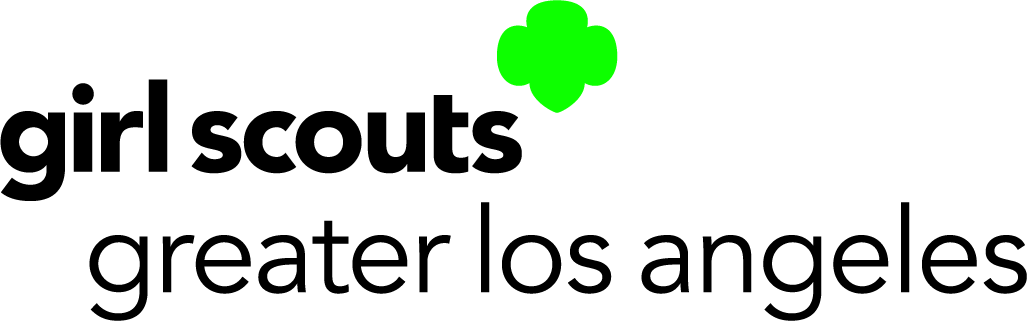 DateStore Mgr NameBusinessStreetCity  CA, ZipDear Store Manager,The 2024 Girl Scouts of Greater Los Angeles Cookie Program begins on January 16, 2024. In addition to being a great opportunity for Girl Scout troops to earn money for the Girl Scout year, the GSGLA Cookie Program is an important learning opportunity. Participating Girl Scouts will set and achieve goals, improve their business skills, and learn about reaching their potential. We ask if you would be open to joining with Girl Scouts of Greater Los Angeles (GSGLA) to support the Girl Scouts in your local community by allowing them to set up public sales in front of your business during the February 9 – March 10, 2024 timeframe. With adult supervision, the troop will set up a table to sell a variety of Girl Scout Cookies and will be respectful and courteous at all times. Troops are scheduled in shifts daily, 8am – 8 pm (store/location hours permitting) and members will be identified as Girl Scouts by wearing their pins and/or uniform. Members present will be following all CDC, state, local and GSGLA health and safety guidelines.We are hoping we can count on your valued support for the 2024 Cookie Program. It is with the continued support of businesses like yours that directly contribute to the success of the GSGLA Product Programs.Regardless of your response, please take a moment to complete the enclosed Booth Site Permission form. On behalf of Girl Scouts of Greater Los Angeles, I thank you for helping us build girls of courage, confidence and character, who make the world a better place!Sincerely,Your NameService Unit Name Boothing ChairStreetCity CA, ZipPhoneEmail